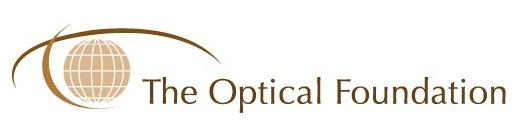 The 2020 Frans Oosterhof Travel GrantTo Attend the 2020 Netherlands Contact Lens Congress (NCC Conference)PURPOSE 	To encourage talented persons to pursue full-time careers in optometric research and education in schools and colleges of optometry, The Optical Foundation in collaboration with The Netherlands Contact Lens Congress (NCC) are offering two travel grants, one to a male and one to a female level 500 Ghanaian Optometry student to attend the 2020 NCC conference. To be eligible, applicants must be enrolled in an Optometry program in Ghana.Upon return from the conference, the successful candidate is required to submit a two-page report and photos of their experience. In addition, the successful candidate will give a presentation on the conference proceedings. Applicant InformationNameAddressPhone number (day time)Phone number (evening)E-mailGenderWill you be in your fifth year of your OD degree in March 2020 (during the conference)?Education*** please report what this grade is out of (the grading system)Other Relevant Information Please include scholarships, awards, work experience, volunteerism, research or leadership experience (add rows if needed)Personal Statement / MotivationWhat motivates you to become an optometrist and how will attendance at this conference help you achieve these goals? (limit of 200 words or a video up to 2-minutes long)Please Attach Your Curriculum VitaeApplication deadline: Wednesday, 20 November 2019Send submissions to: travelgrant@theopticalfoundation.comInstitutionDegreeGrade*** Where do you rank in your class (if known)?Completion date (or anticipated completion)Name of Scholarship YearsAwards Work experienceVolunteerismResearchLeadership